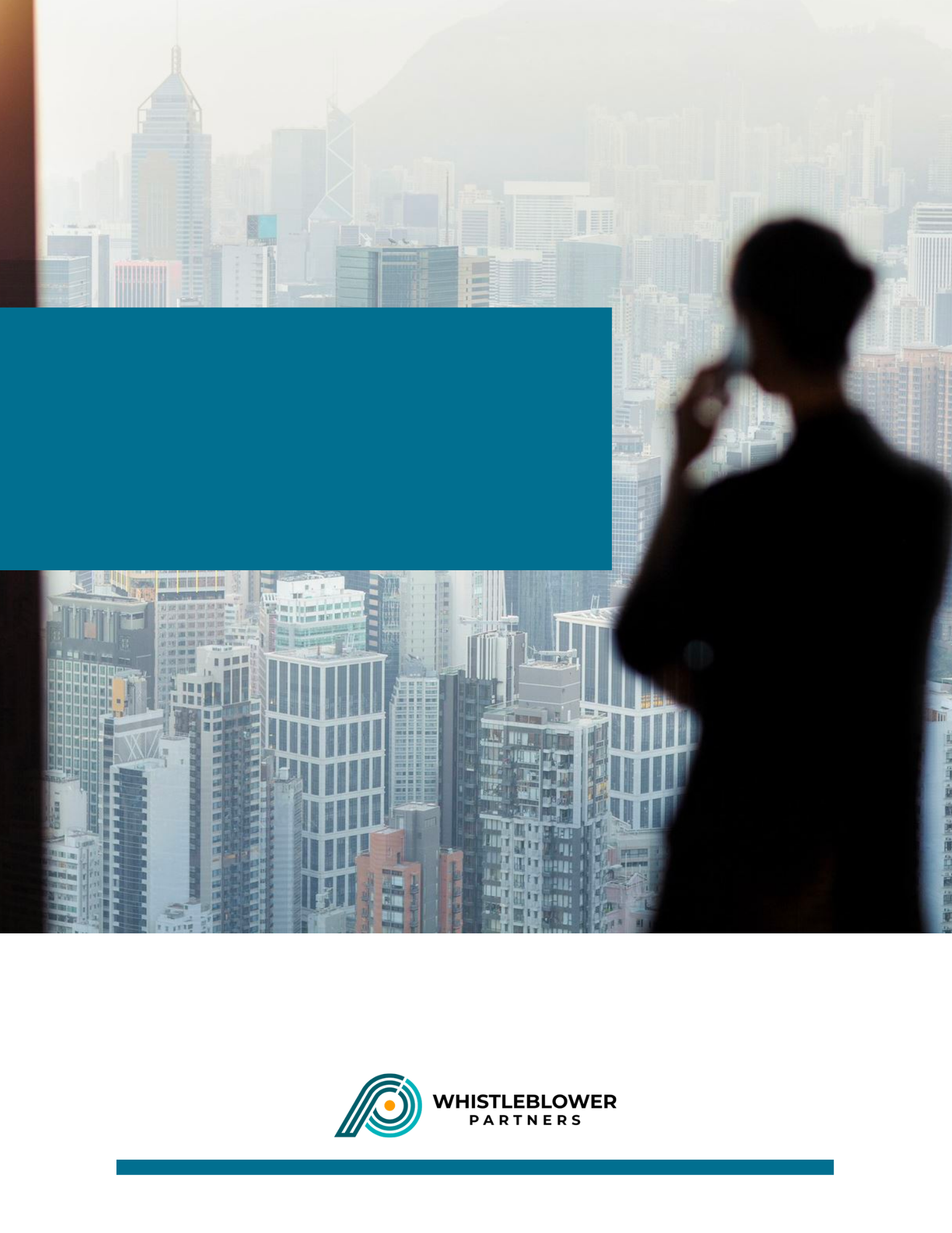 Si vous êtes inquiet ou soupçonnez qu’une personne enfreint nos règles, vous pouvez contacter votre responsable et lui faire part de vos préoccupations. Nous disposons également d’un dispositif de signalement où vous pouvez rapporter vos préoccupations.  Chez XX, nous voulons exercer une activité qui non seulement respecte, mais se caractérise aussi par des valeurs fortes et des normes éthiques élevées. Qui nous sommes et comment nous nous comportons est déterminant pour la confiance que les autres nous accordent :  nos clients, nos fournisseurs et nos partenaires, ainsi que la communauté dont nous faisons partie.  Il est important pour nous que notre culture d’entreprise soit ouverte, sûre et de confiance, et nous voulons promouvoir un dialogue ouvert.  Pour XX, il est important que les irrégularités ou les comportements contraires à l’éthique soient révélés – et traités de manière appropriée.  Il est donc essentiel que les clients, les fournisseurs, les parties prenantes et, surtout, les employés aient la possibilité de partager librement leurs expériences. Toutefois, nous reconnaissons qu’il peut y avoir des situations où il est difficile de fournir des informations ou de faire part d’expériences concernant l’entreprise ou le comportement des employés par les voies normales.  Notre dispositif de signalement vous permet de signaler en toute sécurité et de manière anonyme des irrégularités ou des actes illégaux en rapport avec des activités liées à l’entreprise.  Le signalement est transmis à Whistleblower Partners Response Team – voir XX (site web) – qui est un canal de signalement indépendant possédant une expertise dans le traitement de tous les types de signalements : affaires criminelles, abus ou autres activités indésirables.  Vous pouvez lire notre politique de signalement ici XX. Vous trouverez le système d’alerte sur notre intranet XX et notre site Web XX. 